Modèle de soumission de contenu pour la salle d’accueil vExpo Ce modèle a été conçu pour rassembler le contenu relatif à la salle d'accueil de votre événement, tel que décrit dans les Lignes directrices sur la conception et le contenu du vExpo.InstructionsRemplissez les champs ci-dessous avec les liens définitifs et le texte à utiliser dans la salle d'accueil. Notez que les liens vers les séances en sous-groupes et la diffusion web de la présentation principale peuvent être fournis ultérieurement s'il n'est pas possible de les soumettre à l'avance.  Il se peut que vous souhaitez ou ayez besoin que la salle d'accueil reflète l'aspect et la convivialité de l'image de marque visuelle de l'événement (ex : matériel promotionnel). Si des visuels, logos, etc. supplémentaires doivent être inclus dans la conception visuelle de l'événement, veillez nous en informer et nous envoyer les fichiers sources avec le modèle de soumission de contenu (facultatif).Fournissez le contenu et le matériel dès qu'ils sont disponibles, et au plus tard à la date limite convenu. Le contenu envoyé après la date limite peut entraîner notre incapacité à respecter les délais.  Une fois rempli, envoyez ce modèle et les pièces jointes à guy.boulet@canada.ca Information au sujet de l’événementRéférence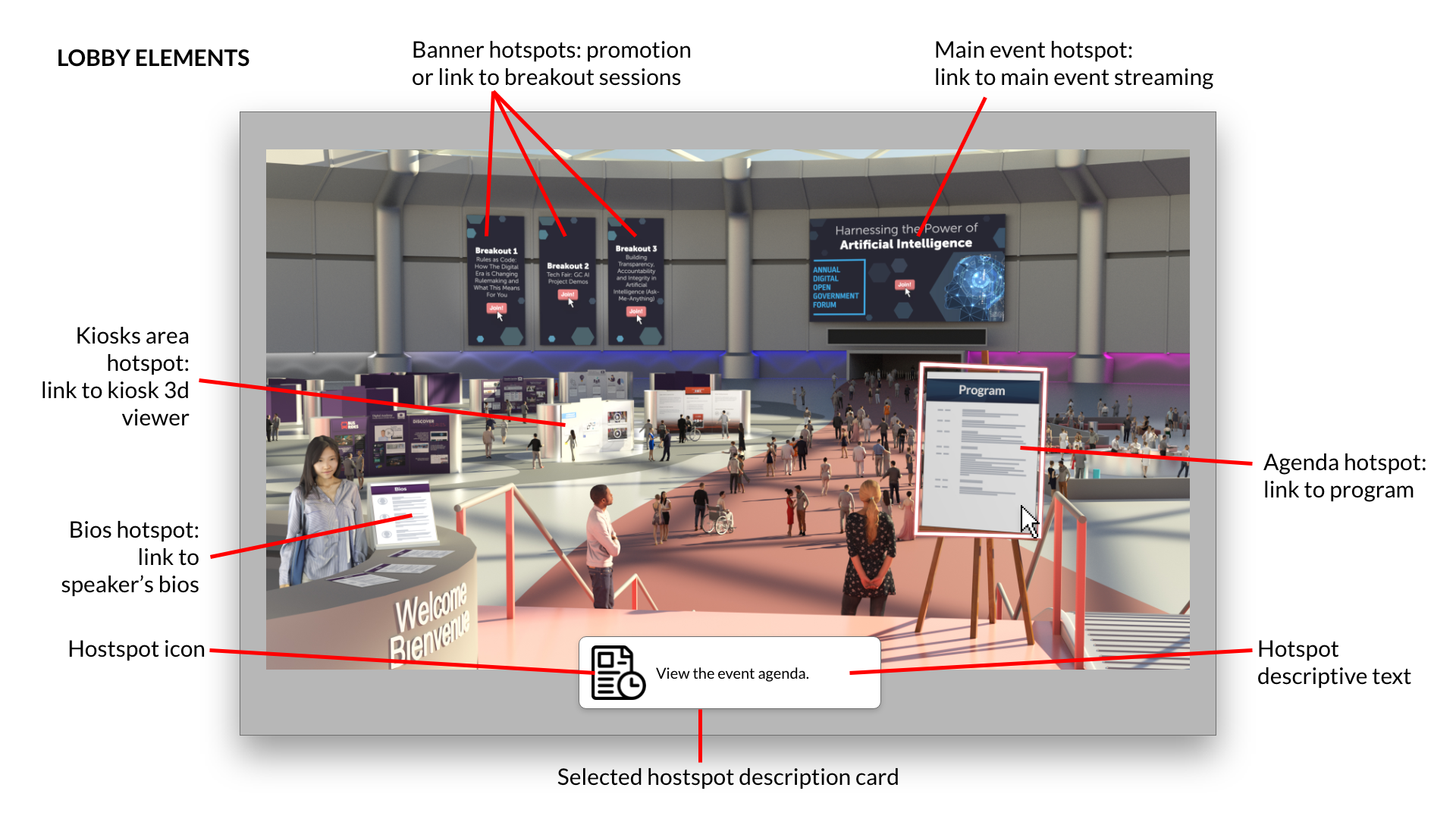 Titre anglais : Titre Français : Date et heure :Séance en sous-groupesSéance en sous-groupes# de séance en sous-groupes :Titre de la séance 1 -  anglais : Titre de la séance 1 -  français :Titre de la séance 2 -  anglais :Titre de la séance 2 -  français :Titre de la séance 3 -  anglais :Titre de la séance 3 -  français :Point d’accès / objets de la salle d’accueilURL – Lien au contenuURL – Lien au contenuEst-ce que ce contenu est accessible? (O/N)Commentaires additionnels Point d’accès / objets de la salle d’accueilAnglaisFrançaisEst-ce que ce contenu est accessible? (O/N)Commentaires additionnels Programme de l’événementBiographies des conférenciersPrésentation principale - WebémissionSéance en sous-group 1 (le cas échéant)Séance en sous-group 2 (le cas échéant)Séance en sous-group 3 (le cas échéant)